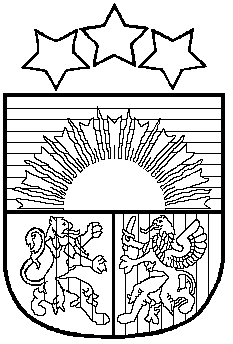 LATVIJAS REPUBLIKAPRIEKULES NOVADA PAŠVALDĪBAS DOMEReģistrācijas Nr. , Saules iela 1, Priekule, Priekules novads, LV-3434, tālrunis , fakss 63497937, e-pasts: APSTIPRINĀTSPriekules novada pašvaldības	domes 27.12.2012. lēmumu(prot.Nr.17,3.§), Grozījumi Priekules novada pašvaldības institūcijuamatpersonu un darbinieku atlīdzības nolikumāIzdarīt Priekules novada pašvaldības institūciju amatpersonu un darbinieku atlīdzības nolikumā, kas apstiprināts ar Priekules novada pašvaldības domes 2012.gada 27.decembra  sēdes  lēmumu (protokols Nr.17, 3.§), šādus grozījumus:	1. Papildināt nolikumu ar 501.punktu šādā redakcijā:„501. Darbiniekam, kurš  kvalitatīvi realizējis projektu, tādējādi piesaistot papildus finansējumu pašvaldības mērķu sasniegšanai, uz šī Nolikuma 50.punktā minētā rīkojuma pamata, ņemot vērā šī Nolikuma 51.punktā noteikto ierobežojumu, var noteikt piemaksu atkarībā no piesaistītā finansējuma apjoma šādā apmērā:501.1  200 EUR, ja piesaistīts finansējums līdz 20 000 EUR;501.2. 300 EUR, ja piesaistīts finansējums no 20 001 – 100 000 EUR;50.13. 400 EUR, ja piesaistīts finansējums no 100 001 – 300 000 EUR;50.1.4 500 EUR, ja piesaistīts finansējums no 300 001 un vairāk EUR.”	2. Papildināt nolikumu ar 502.punktu šādā redakcijā:„502. Šī Nolikuma 50.1punktā minētā piemaksa netiek izmaksāta, ja projekta vadītājs atlīdzību par projekta vadību saņēmis no projekta finansējuma attiecināmiem izdevumiem”.   3. Papildināt nolikumu ar 87.punktu šādā redakcijā:„87. 501. un 502.punkts stājas spēkā ar 2014.gada 1.maiju un ir attiecināms uz projektiem, kuru realizēšana beigusies (t.i. noslēguma maksājums par realizēto projektu pašvaldībā saņemts) pēc 2014.gada 1.janvāra.”Domes priekšsēdētāja								V.Jablonska